17. ročník, súťažnej prehliadky v speve populárnych piesní pre deti a mládežpre mladých spevákov populárnej piesne, určený základným a stredným školám, umeleckým školám, regionálnym osvetovým strediskám na území Slovenskej republiky.VÝBEROVÝ KONKURZ POPBB 2023Výberový konkurz – informácie:Do 31. mája 2023 nám na emailovú adresu ragan@sosbb.sk zašlete videonahrávku Vašich súťažných piesní (dve piesne z toho jedna pôvodná slovenská – viď. propozície), podľa nižšie uvedeného manuálu aj spolu s vyplnenou prihláškou.Po posúdení našimi porotcami budete spätne informovaní do stredy 7. júna 2023 o úspešnosti, resp. neúspešnosti na výberovom konkurze.Manuál k realizácii videonahrávky na mobilný telefón:Pripravte si mobilný telefón na statív, alebo stabilnú podložku.Otvorte aplikáciu Fotografie a zvoľte možnosť VideoSpustite nahrávanie (klik na ikonu kamery)Technické požiadavky: Video točíte na výšku, vyhnite sa protisvetlu, eliminujte všetky cudzie zvuky (tv, rádio, otvorené okno a pod.), použite pevnú podložku, alebo statív, aby sa video netriaslo.  Na začiatku každej piesne prosím uveďte svoje celé meno. Zaspievajte pieseň aj so sprievodom (môžete prípadne aj bez sprievodu – acapella)Každú pieseň nahrajte samostatne!Následne videozáznam nijako neupravujte!!!Názov nahrávky : priezvisko účastníka a názov piesne. Napr.: Kulfasová_Mat_srdcePošlite záznam prostredníctvom portálov We Transfer, alebo  https://www.uschovna.cz/ na vyššie uvedenú mailovú adresu. Ako názov súboru uveďte svoje celé meno!Vyplňte si prihlášku - jednu kópiu odošlite emailom na ragan@sosbb.sk (tlačivo na www.sosbb.sk/hudba)Spieva sa na halfplayback – neakceptuje sa spev s nahrávkou, na ktorej spieva aj pôvodný interpret (potom spievajte radšej bez sprievodu). Môže byť aj spev so „živým“ inštrumentálnym sprievodom.Môžete si pripraviť aj ďalšiu rezervnú pieseň  (ak by Vami vybraté piesne neboli uznané ako vhodné, resp. primerané).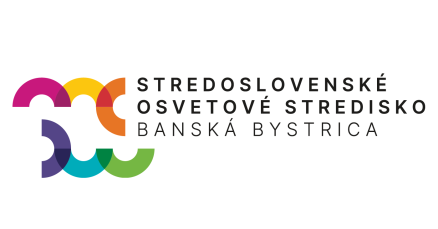 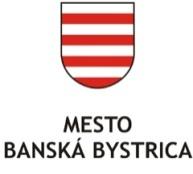 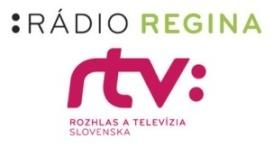 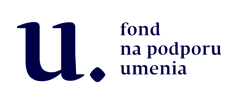 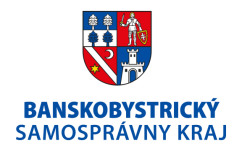 